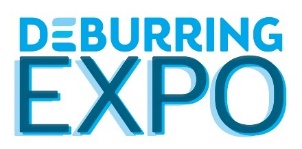 									   Presseinformation 6 – Okt. 20193. Leitmesse für Entgrattechnologien und Präzisionsoberflächen,8. – 10. Oktober 2019 in Karlsruhe (Deutschland)Über 180 Aussteller präsentieren bei 3. DeburringEXPOLösungen fürs Entgraten und OberflächenfinishNeuffen, 8. Oktober 2019: 182 Unternehmen nehmen an der diesjährigen DeburringEXPO vom 8. bis 10. Oktober in Karlsruhe teil. Die 3. Leitmesse für Entgrattechnologien und Präzisionsoberflächen kann damit ein Wachstum bei den Ausstellern von über 20 Prozent verzeichnen. Sie bietet Besuchern nicht nur das weltweit umfassendste Angebot an Lösungen für das Entgraten und die Herstellung von Präzisionsoberflächen, sondern auch das innovativste. Dies belegen einerseits die zahlreichen Neuheiten der Aussteller, andererseits das erweiterte Rahmenprogramm mit verschiedenen Themenparks, beispielsweise zum Postprocessing additiv gefertigter Werkstücke, und einem Forschungspavillon. Für einen attraktiven Mehrwert sorgt darüber hinaus das dreitägige DeburringEXPO Fachforum mit simultan übersetzten (Deutsch < > Englisch) Vorträgen.Der Einfluss von Fertigungsschritten wie dem Entgraten, Reinigen und Oberflächenfinish auf die Qualität und Kosten von Bauteilen und Produkten ist in den letzten Jahren enorm gestiegen und wird zukünftig noch weiterwachsen. Das Monitoring der für diese Prozesse zur Verfügung stehenden Technologien und Anbieter wird für Unternehmen daher zu einem wichtigen Faktor, um die Wirtschaftlichkeit und Wettbewerbsfähigkeit zu erhalten und auszubauen. Als einzige Fachmesse stellt die DeburringEXPO dieses Themenspektrum in den Mittelpunkt und bietet das weltweit umfassendste Angebot. Dies belegt die im Vergleich zur Veranstaltung 2017 um über 20 Prozent auf 182 gestiegene Zahl der Aussteller. Sie kommen aus 14 Ländern, wobei Deutschland, Italien und die Schweiz die stärksten Ausstellernationen sind. Bei der Nettoausstellungsfläche kann der Veranstalter fairXperts GmbH und Co. KG mit 23 Prozent einen noch größeren Zuwachs vermelden. „Wir freuen uns sehr, dass wir den Besuchern in diesem Jahr ein Lösungsangebot präsentieren können, wie es global bei keiner anderen Fachmesse zu sehen ist“, ergänzt Geschäftsführer Hartmut Herdin. Plattform zur Vorstellung von Innovationen und Weiterentwicklungen„Es sind aber nicht allein die Zahlen, mit denen die 3. DeburringEXPO beeindrucken kann. Viel entscheidender ist die Qualität des Angebots“, so Herdin. Dass auch die bei der Leitmesse stimmt, macht ein Blick auf die Ausstellerliste deutlich. Es sind sowohl die „Großen“ der Branche als auch innovative mittelständische sowie kleine Unternehmen vertreten. Sehr viele der Aussteller nutzen ihren Messeauftritt, um neue und weiterentwickelte Technologien, Prozesse, Produkte und Dienstleistungen dem Fachpublikum vorzustellen. „Das Lösungsangebot der Aussteller ist darauf ausgelegt, nicht nur aktuelle, sondern auch zukünftige Anforderungen an die Oberflächenbeschaffenheit von Teilen zu erfüllen. Die Besucher können dafür in allen Ausstellungssegmenten Neuheiten und optimierte Lösungen kennenlernen“, berichtet der Messeveranstalter.Themenparks zu aktuellen FertigungsthemenTrends und neue Entwicklungen aus unterschiedlichen Bereichen der Fertigung bildet die DeburringEXPO auch mit Themenparks ab. So trägt die Sonderfläche „AM Parts Finishing“ der ständig wachsenden Bedeutung des Additive Manufacturing in der Serienfertigung Rechnung. Denn im Gegensatz zu Materialien und Druckern gibt es beim Postprocessing und Oberflächenfinish der Teile noch Nachholbedarf.Die in vielen Branchen steigenden Anforderungen an die technische Sauberkeit lassen sich nicht mehr nur durch die Bauteilreinigung erfüllen. Erst eine zuverlässige und wirtschaftliche Entfernung von Graten und Flittern ermöglicht die geforderten Sauberkeitslevels. Mit diesem Trend beschäftigt sich der Themenpark „Reinigen nach dem Entgraten“. Ebenfalls signifikant gestiegen sind die Ansprüche an die Qualität und Funktionalität von Blechbauteilen sowie die Anforderungen an das Oberflächenfinish. Diese Entwicklung greift der Themenpark „Prozesskette Blech-Entgratung“ auf, der vom Veranstalter gemeinsam mit Marktführern und Experten der Branche initiiert wurde. Informationen werden hier in Form von Live-Präsentationen nicht nur über neueste Lösungen für das Entgraten und Kantenverrunden geboten, sondern auch für nachgelagerte Prozessschritte bis zur qualitativen Beurteilung einer erzielten Kantenverrundung.Erstmals wird es bei der diesjährigen DeburringEXPO auch einen Forschungspavillon geben. “Besucher haben hier die Möglichkeit, sich über kürzlich abgeschlossene, laufende und zukünftige Forschungsprojekte mit Einfluss auf den Qualitätsfaktor Entgratung zu informieren“, merkt Hartmut Herdin an.Wissenstransfer und ErfahrungsaustauschAbgerundet wird das Rahmenprogramm der DeburringEXPO durch das dreitägige, integrierte Fachforum, das sich durch eine hohe Praxisorientierung auszeichnet. Im Mittelpunkt dabei stehen Wissenstransfer und Erfahrungsaustausch. Die insgesamt 29 Vorträge der sechs Vortragssessions werden simultan (Deutsch <> Englisch) übersetzt. Das Programm deckt ein sehr breites Themenspektrum aus den verschiedenen Bereichen der Entgrattechnologien und dem Oberflächenfinish ab und beinhaltet Referate zu den verschiedenen Themenparks. Die Teilnahme am Fachforum ist für Besucher der Leitmesse für Entgrattechnologien und Präzisionsoberflächen kostenfrei. InfoboxDeburringEXPOLeitmesse für Entgrattechnologien und PräzisionsoberflächenMesse Karlsruhe, Messeallee 1, 76287 Rheinstetten, Deutschland8. bis 10. Oktober 2019www.deburring-expo.de- - -Vielen Dank im Voraus für die Zusendung eines Belegexemplars beziehungsweise Veröffentlichungslinks. Ansprechpartner für Redaktionen und zum Anfordern von Bildmaterial:SCHULZ. PRESSE. TEXT., Doris Schulz, Journalistin (DJV), Landhausstrasse 12 70825 Korntal, Deutschland, Fon +49 (0)711 854085, ds@pressetextschulz.de, www.schulzpressetext.defairXperts GmbH & Co. KG, Rita Herdin, Hauptstrasse 7, 72639 Neuffen,Deutschland, Fon +49 (0)7025 8434-0, info@fairxperts.de, www.fairxperts.de